Краткосрочный проектв средней группе на тему:«Осень золотая»Воспитатель: Деряева Ю.В.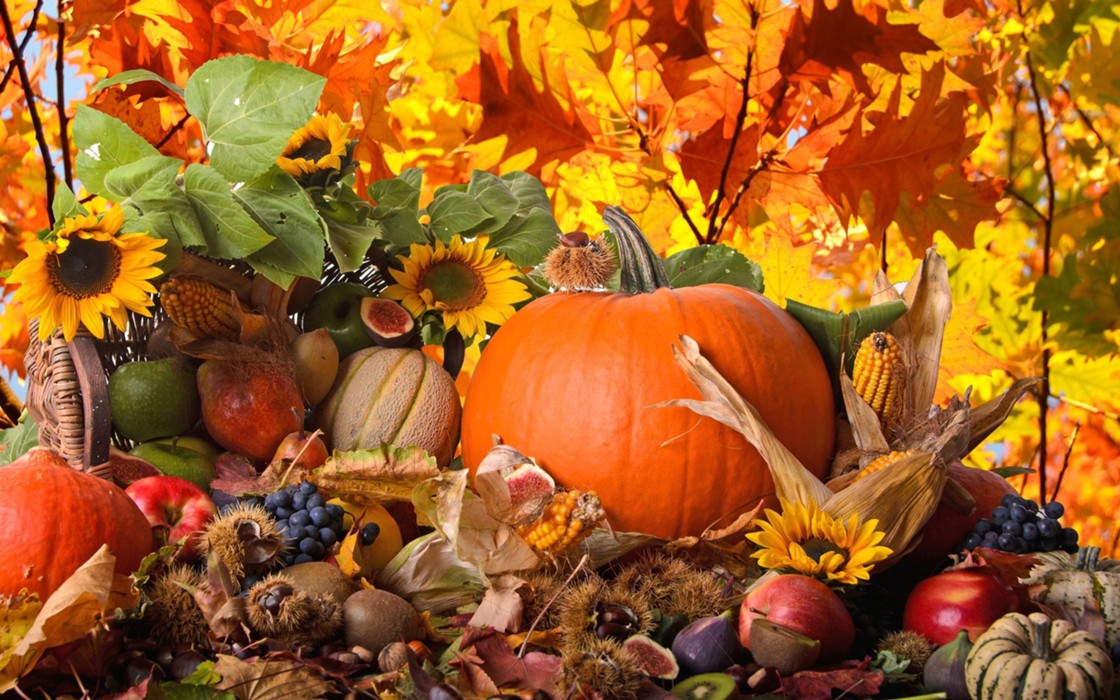 Тип проекта – исследовательский, информационно – творческий.Продолжительность – краткосрочный, 1 неделя.Участники – дети, родители, воспитатели.Возраст детей - средняя группа (4-5 лет).Актуальность: познание ребёнком окружающего мира обязательно включает и познание природы.Сухомлинский В. А. писал: «Мир, окружающий ребёнка,- это, прежде всего, мир природы с безграничным богатством явлений, неисчерпаемой красотой. Здесь, в природе, вечный источник детского разума. Очень важно с ранних лет развивать в детях умение созерцать, наслаждаться ею, вглядываться в неё и вслушиваться».Учитывая, что представление детей пятого года жизни об объектах природы и временах года в целом ещё недостаточно устойчиво, а практические, трудовые умения только начинают формироваться, необходимо систематически и целенаправленно знакомить дошкольников с природой. Природа оставляет глубокий след в душе ребёнка, воздействуя на его чувства своей яркостью, многообразием, динамичностью. В нашей стране проблема охраны природы и рационального использования её ресурсов находится под пристальным вниманием. В целях совершенствования природопользования важно воспитывать подрастающее поколение первых лет жизни, любовь к родной природе, бережное и заботливое отношение к ней.Осень – одно из богатейших времён года, сочетание красок, урожай, возможность выйти и наслаждаться видом и звуками природы. Правильно спланированные экскурсии и наблюдения позволяют обогатить детей знаниями и взаимосвязями, существующими в природе.Метод проектов даёт возможность целенаправленно и эффективно выстраивать педагогическую работу, так как проходит через все виды детской деятельности: познавательную, наблюдения, труд, игры, речевое развитие детей, продуктивную деятельность.Цель: создание условий для воспитания экологической культуры и развития познавательных и творческих способностей детей.Задачи проекта:• формировать основы экологической культуры дошкольников через проектную деятельность;• воспитывать желание и умение сохранять окружающий мир природы;• развивать умение видеть красоту окружающей природы, разнообразие её красок и форм;• охранять и укреплять здоровье детей;• расширять представления детей о деревьях и кустарниках;• развивать диалогическую речь, вовлекать детей в разговор во время наблюдений.Предполагаемый результат:• расширятся знания детей об осени, её признаках и дарах;• пополнится словарный запас;• дети смогут устанавливать причинно - следственные связи между изменениями в природе, вести наблюдения за объектами живой природы;• сформируется активность и заинтересованность в образовательном процессе детей у родителей.Подготовительный этап:1. Определение темы, постановка цели и задач.2. Определение методов и приемов работы.3. Подбор методической и художественной литературы, дидактического материала.4. Подбор материалов, игрушек, атрибутов для игровой деятельности.5. Подбор материалов для творческого труда.6. Изготовление дидактических игр.7. Беседа с родителями о необходимом участии их в проекте.Основной этап. На основном этапе была организована работа по разработке модели проектной деятельности по 5-ти образовательным областям.План работы по осуществлению проекта «Осень золотая».Беседа - «Осень – добрая волшебница».Цель: развивать творческое воображение, приобщать к красоте, искусству, творчеству.Беседа – «Листопад».Цель: показать детям многообразие красок золотой осени.Беседа – «Растительный мир осенью».Цель: расширить представление о разнообразии растительного мира.Беседа – «Что мы знаем про осень».Цель: расширить знания детей о временах года.Консультация для родителей «Как одеть детей осенью на прогулку»Речевое развитиеРассматривание иллюстраций об осени.Словесные игры.• «Опиши словами осень».• «Осень в лесу».• «Вспомни и назови».• «Подбери действия».Пальчиковые игры.• «Паучок».• «Капуста».• «Дождик».Дыхательные упражнения.• «Сдуй листок». Цель: развивать речевое дыхание.• «Листопад». Цель: выработать более глубокий вдох и более длительный выдох.• «Дует ветерок».Цель: развивать выдох. Активизировать мышцы губ.Разучивание пословиц.Загадывание загадок про осень.Чтение художественной литературы.• К. Бальмонт «Осень».• Л. Толстой «Дуб и орешник».• К. Ушинский «Осенняя сказка», «Спор деревьев».• А. Пушкин «Унылая пора! Очей очарование» и т. д.Чтение дома произведений про осень.Социально-коммуникативное развитиеСюжетно-ролевая игра «Убираем огород».Дидактические игры.«Найди такой же листок».Цель: учить находить по образцу листья, закреплять названия деревьев.«С какой ветки эти детки?».Цель: закрепить знания детей о листьях и плодах деревьев и кустарников.«Отгадайте что это за кустарник, дерево».Цель: учить описывать предмет и узнавать по описанию, развивать память и внимание. «Чудесный мешочек»Цель: упражнять в угадывании наощупь фруктов и овощейИгра – драматизация «Репка».Настольно-печатные игры.• «Времена года».• «Деревья и кустарники».• «Ягоды – фрукты»Художественно-эстетическое развитиеАппликация.«Осеннее дерево»Рисование.• «Осенние листья» - отпечатком.• «Осень золотая». – рисование полусухой кистью.• «Яблоки». – рисование пальчикомПластилинография«Осенний листок»«Грибок»Досуги и развлечения.• «Осенний праздник».• Просмотр мультфильма «Уроки тётушки совы. Осенние месяцы».Беседы.• «Как одеваться осенью».• «Если хочешь быть здоров».Подвижные игры.«Листопад».Цель: согласовывать движения сигналом воспитателя, закреплять цвета.«К названному дереву беги».Цель: тренировать в быстром нахождении названного дерева. Развивать быстрый бег.«Такой листок лети ко мне».Цель: развивать внимание, наблюдательность. Упражнять в нахождении листьев по сходству.«Поймай листок».Цель: развивать умение подпрыгивать на месте как можно выше.Физкультминутки.• «Клён», «Листопад», «Грибы».Совместная работа родителей и детей• Конкурс «Осенних поделок»Результаты проектной деятельности:• В результате проекта у детей пополнились, систематизировались знания и представления об осенних изменениях в природе, о многообразии осенних даров;• На основе углубления и обобщения представлений об окружающем, процессе знакомства с рассказами, стихами, пословицами, загадками осенней тематики, у детей расширился и активизировался речевой запас;• Появилось желание самостоятельно заняться творчеством – сочинять загадки и небольшие рассказы об осени, иллюстрировать их;• Узнали о пользе деревьев и кустарников;• Большинство родителей приняли активное участие в реализации проекта.Заключительный этап.• Осенний праздник.